VlastivedaMeno:Priezvisko:Trieda: 6.AVypracoval (a): Mgr. Martina Krajčovič IľkováDomáce úlohy od 18.01.2021 – 22.01.2021Zopakuj si:OravaRegión Orava leží na _______ Slovenka. Pre svoju polohu patrí medzi ___________   časti Slovenska. Územím Oravy preteká rieka ______ . Ďalšie väčšie mestá: ________, ________. Turisti najčastejšie navštevujú: ________  priehradu, Múzeum oravskej dediny v obci ________ a _______  hrad. Ten sa týči nad obcou ______. Doplň do textu vhodné slová ( severe, chladné, Orava, Tvrdošín, Dolný Kubín, Oravskú, Oravský, Zuberec, Oravský podzámok).Opakovanie Východné Slovensko Poľnohospodárstvo: Pestuje sa: ............................... , ............................................. ,............................................ a ....................................... .V horských oblastiach sa pestujú ........................................ a............................................. .Známy je chov ................................................ .Priemysel:Hutnícky priemysel: ..........................................................Potravinársky priemysel: mliekareň.......................................				pivovar ............................................Strojárenský priemysel: Energetické ...........................................Chránené prírodné oblasti: Chránená prírodná oblasť ................................................Rekreačné oblasti:Zemplínska ..............................................................................................( zemiaky, jačmeň, kukurica, cukrová repa, obilie, pšenica, oviec, železiarne, Košice, Šariš, Košice, Snina, Vihorlat, šírava, Domaša)Opakovanie: Východné SlovenskoVypracuj úlohy:Pomenuj a vyfarbi plodiny, ktoré sa pestujú na Východnom Slovensku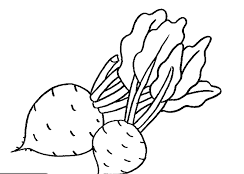 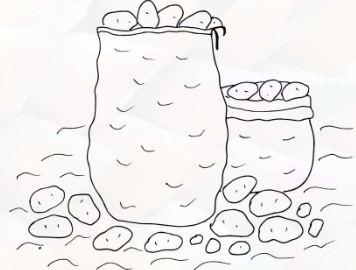 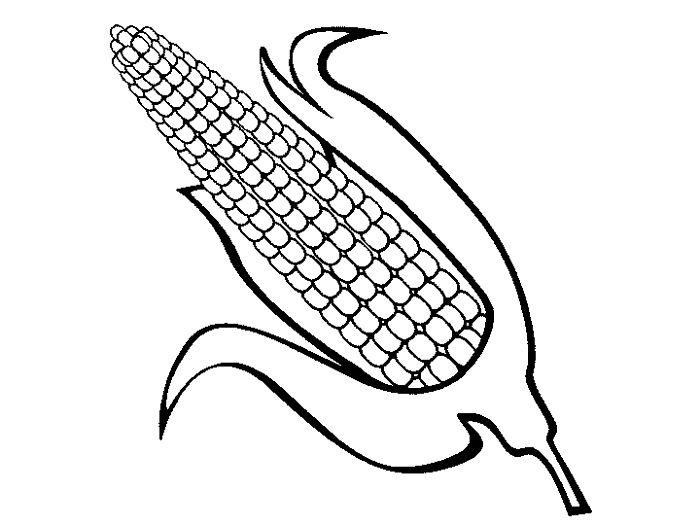 ............................   .................................       .........................Aký hutnícky závod sa nachádza v Košiciach?.......................................................Pomenuj rastlinu a živočíchy, ktoré žijú v chránenej prírodnej oblasti 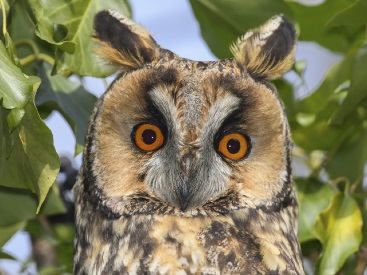 Vihorlat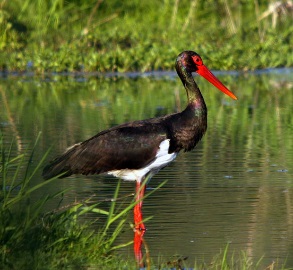 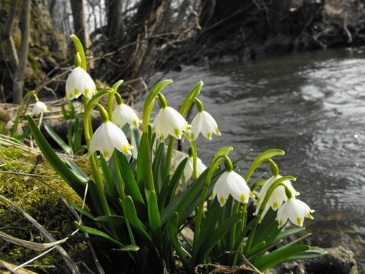       .................................              ............................    	      .............................     .................................               ............................                ..............................( železiarne Košice, bocian čierny, bleduľa jarná, myšiak ušatý)Opakovanie:Vznik Miest1, Opíš, ako vznikali mestá. Kto udeľoval mestské práva?  ______________________________________________________________________________________________________________________________________________________2.   Ako vyzeralo stredoveké mesto? Čo boli hlavné budovy v meste?  ___________________________________________________________________________________________________________________________________________________________________________________________________3,  Doplň áno / nieKráľ podporoval vznik miest.                                             ________Kráľ získal z mýta a cla peniaze do pokladnice.                 ________Brány mesta boli stále zavreté.                                            ________V mestách boli zakázané trhy a jarmoky.                            ________ V mestách boli tri skupiny obyvateľov:                               ________mešťania, roľníci a remeselníci, tovariši a služobníci          ________Opakovanie:Bratislava1. Bratislava leží na úpätí pohoria:a) Malé Vrchy                b)  Malé Karpaty                   c) Malé  kopce 2. Cez Bratislavu preteká rieka:a) Dunaj           		   b)  Morava                            c) Hron 3. Hrad Devín sa nachádza:a) nad riekou Hron  b)  nad sútokom Moravy a Dunaja   c) v centre Bratislavy 4. Bratislava je sídlom:a) prezidenta republiky              b)  prezidenta Bratislavy              c) primátora Malých Karpát 